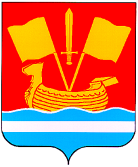 АДМИНИСТРАЦИЯ КИРОВСКОГО МУНИЦИПАЛЬНОГО РАЙОНА ЛЕНИНГРАДСКОЙ ОБЛАСТИП О С Т А Н О В Л Е Н И Еот 17 сентября 2019 года № 1084О внесении изменений в муниципальную программу«Развитие культуры Кировского района Ленинградской области»,утвержденную постановлением администрации Кировского муниципального района Ленинградской области от 24 декабря 2018 года № 2993 (с изменениями)В соответствии с п.п. 4.1.2. п.4 постановления администрации Кировского муниципального района Ленинградской области от 24 февраля 2014 года № 584 «Об утверждении Порядка разработки, реализации и оценки эффективности муниципальных программ Кировского муниципального района Ленинградской области»: Внести изменения в муниципальную программу «Развитие культуры Кировского района Ленинградской области», утвержденную постановлением администрации Кировского муниципального района Ленинградской области от 24 декабря 2018 года № 2993 (с изменениями), согласно приложению к настоящему постановлению.Настоящее постановление вступает в силу после официального опубликования.Первый заместительглавы  администрации                                                              А.В. КольцовИЗМЕНЕНИЯв муниципальную программу Кировского муниципального района Ленинградской области «Развитие культуры Кировского района Ленинградской области»     1.  В паспорте муниципальной программы «Развитие культуры Кировского района Ленинградской области» строку «Источники финансирования муниципальной программы, в том числе по годам» изложить в следующей редакции:  2. В паспорте подпрограммы № 2 «Развитие дополнительного образования в области искусства»:2.1. Строку «Основные мероприятия» дополнить: «4. Развитие инфраструктуры дополнительного образования»;2.2. строку «Источники финансирования подпрограммы по годам реализации и главным распорядителям бюджетных средств, в том числе по годам» изложить в следующей редакции: 3. В планируемых результатах реализации подпрограммы № 2 «Развитие дополнительного образования в области искусств»  строку «Укрепление и совершенствование материально-технической базы  учреждений, в целях повышения эффективности их деятельности» изложить в следующей редакции.4. В Перечне мероприятий подпрограммы № 2 «Развитие дополнительного образования в области искусств» добавить строку:5. В паспорте подпрограммы № 3 «Социокультурная деятельность» строку основные мероприятия изложить в следующей редакции:6. В паспорте подпрограммы № 5 «Обеспечение реализации муниципальной программы»  строку «Источники финансирования подпрограммы по годам реализации и главным распорядителям бюджетных средств, в том числе по годам» изложить в следующей редакции: 7. Планируемые результаты реализации  подпрограммы № 5 «Обеспечение реализации муниципальной программы» изложить в следующей редакции:8. Перечень мероприятий подпрограммы № 5 «Обеспечение реализации муниципальной программы» изложить в следующей редакции:Приложение к постановлению администрации Кировского муниципального района Ленинградской областиот  17 сентября 2019 г.   № 1084Источники финансирования муниципальной программы,  в том числе по годам:      Расходы (тыс. рублей)Расходы (тыс. рублей)Расходы (тыс. рублей)Расходы (тыс. рублей)Расходы (тыс. рублей)Расходы (тыс. рублей)Источники финансирования муниципальной программы,  в том числе по годам:      Всего2019год2020год2021год2022год2023годСредства бюджета района755 615,5147694,5150214,5150241,7153732,4153732,4Средства бюджета ЛО28041,59114,19463,79463,70,00,0Средства федерального  бюджета                    0,00,00,00,00,00,0ИТОГО783657,0156808,6159678,2159705,4153732,4153732,4Источники            
финансирования       
подпрограммы по годам
реализации и главным 
распорядителям       
бюджетных средств,   
в том числе по годам:Наименование
подпрограммыГлавный      
распоряди-тель
бюджетных    
средствИсточник      
финансиро-ванияРасходы (тыс. рублей)Расходы (тыс. рублей)Расходы (тыс. рублей)Расходы (тыс. рублей)Расходы (тыс. рублей)Расходы (тыс. рублей)Источники            
финансирования       
подпрограммы по годам
реализации и главным 
распорядителям       
бюджетных средств,   
в том числе по годам:Наименование
подпрограммыГлавный      
распоряди-тель
бюджетных    
средствИсточник      
финансиро-вания2019 г.2020 г.2021 г.2022г.2023 г.ИтогоИсточники            
финансирования       
подпрограммы по годам
реализации и главным 
распорядителям       
бюджетных средств,   
в том числе по годам:«Развитие дополни-тельного образования в области искусств»Управление культуры администрации Кировского муниципального районаЛенинградской областиВсего112191,7115311,2115330,4114818,4114818,4572470,1Источники            
финансирования       
подпрограммы по годам
реализации и главным 
распорядителям       
бюджетных средств,   
в том числе по годам:«Развитие дополни-тельного образования в области искусств»Управление культуры администрации Кировского муниципального районаЛенинградской областиВ том числе:Источники            
финансирования       
подпрограммы по годам
реализации и главным 
распорядителям       
бюджетных средств,   
в том числе по годам:«Развитие дополни-тельного образования в области искусств»Управление культуры администрации Кировского муниципального районаЛенинградской областиСредства      
фед.  бюджета       0,00,00,00,00,00,0Источники            
финансирования       
подпрограммы по годам
реализации и главным 
распорядителям       
бюджетных средств,   
в том числе по годам:«Развитие дополни-тельного образования в области искусств»Управление культуры администрации Кировского муниципального районаЛенинградской областиСредства  бюджета  Лен.обл.     387,9387,9387,90,00,01163,7Источники            
финансирования       
подпрограммы по годам
реализации и главным 
распорядителям       
бюджетных средств,   
в том числе по годам:«Развитие дополни-тельного образования в области искусств»Управление культуры администрации Кировского муниципального районаЛенинградской областиСредства      
бюджета района111803,8114923,3114942,5114 818,4114 818,4571 306,42.Укрепление и совершенствование материально-технической базы  учреждений, в целях повышения эффективности их деятельности.1140,91163,7Число МБУДО, которым оказана поддержка на укрепление материально-технической базыЕд.8888884.Развитие инфраструктуры дополнительного образования.Средства      
бюджета района           2019-2023 годы175,6175,60,00,00,00,0Упр.культурыПроведение ремонтных работ в 1 учрежденииОсновные мероприятия1. Проведение мероприятий  в сфере культуры по военно-патриотическому воспитанию.2. Проведение конкурсов исполнительского мастерства и художественных выставок, участие учреждений дополнительного образования в конкурсах различного масштаба3.Организация и реализация информационно-образовательных и просветительских мероприятий   библиотек МКУК «ЦМБ».4. Поддержка и развитие самодеятельного народного творчества.5. Реализация социально-культурных проектов на территории Кировского района.6. Организация и проведение мероприятий, посвященных государственным праздникам, знаменательным и памятным датам.Источники            
финансирования       
подпрограммы по годам
реализации и главным 
распорядителям       
бюджетных средств,   
в том числе по годам:Наименование
подпрограммыГлавный      распоряди-тель
бюджетных    
средств      Источник      
финансиро-ванияРасходы (тыс. рублей)Расходы (тыс. рублей)Расходы (тыс. рублей)Расходы (тыс. рублей)Расходы (тыс. рублей)Расходы (тыс. рублей)Источники            
финансирования       
подпрограммы по годам
реализации и главным 
распорядителям       
бюджетных средств,   
в том числе по годам:Наименование
подпрограммыГлавный      распоряди-тель
бюджетных    
средств      Источник      
финансиро-вания2019год2020год2021год2022год2023годИтогоИсточники            
финансирования       
подпрограммы по годам
реализации и главным 
распорядителям       
бюджетных средств,   
в том числе по годам:«Обеспечение деятельности Управления  культуры  администрации Кировского муниципального района Ленинградской области» Управление культуры админист-рации Кировского муниципаль-ного района Ленинградс-кой областиСредства      
бюджета района     3515.53447.33447.33447.33447.3  17304,7N  
п/пЗадачи,      
направленные 
на достижение
цели         Планируемый объем   
финансирования      
на решение данной   
задачи (тыс. руб.)  Планируемый объем   
финансирования      
на решение данной   
задачи (тыс. руб.)  Количествен-ные целевые  показатели,    характеризую-щие достиже-ние  целей и решение задач          Единица
изме-ренияОценка базового значения     
показателя   
(на начало   
реализации   
подпрограммы)Планируемое значение показателя по годам          
реализацииПланируемое значение показателя по годам          
реализацииПланируемое значение показателя по годам          
реализацииПланируемое значение показателя по годам          
реализацииПланируемое значение показателя по годам          
реализацииN  
п/пЗадачи,      
направленные 
на достижение
цели         Бюджет    
районаДругие   
источ-никиКоличествен-ные целевые  показатели,    характеризую-щие достиже-ние  целей и решение задач          Единица
изме-ренияОценка базового значения     
показателя   
(на начало   
реализации   
подпрограммы)2019год2020 год  2021 год  2022 год  2023 год  1. Создание эффективной системы управления отраслью культуры в Кировском муниципаль-ном районе Ленинградской области для реализация установленных полномочий (функций).17304,70,0Сбор и обработка  статистических данных, составление планов, отчетов. Да(нет)дададададада1. Создание эффективной системы управления отраслью культуры в Кировском муниципаль-ном районе Ленинградской области для реализация установленных полномочий (функций).17304,70,0Обеспечение  методической и информационной поддержки в сфере культуры.%100100100100100100N   
п/пМероприя-тия по
реализации   подпрограммыИсточники
финансированияСрок       
исполне-ния 
мероприятияВсего
(тыс.
руб.)Объем финансирования по годам(тыс. руб.)Объем финансирования по годам(тыс. руб.)Объем финансирования по годам(тыс. руб.)Объем финансирования по годам(тыс. руб.)Объем финансирования по годам(тыс. руб.)Ответст-венный
за выпол-нение
мероприятия
подпрограммыПланируемые
результаты    выполнения
мероприятий подпро-граммыN   
п/пМероприя-тия по
реализации   подпрограммыИсточники
финансированияСрок       
исполне-ния 
мероприятияВсего
(тыс.
руб.)2019 год2020 год2021 год2022 год
2023 годОтветст-венный
за выпол-нение
мероприятия
подпрограммыПланируемые
результаты    выполнения
мероприятий подпро-граммы12346789101112131.  Оплата труда работников Управления культуры администрации Кировского муниципального района Ленинградской областиСредства      
бюджета района                 2019-2023 годы14678,22974,22926,02926,02926,02926,0Упр. культуры100% обеспечение деятельностиУправлениякультуры2.Обеспечение функций Управления культуры администрации Кировского муниципального района Ленинградской области.Средства      
бюджета района                     2019-2023 годы2626,5541,3521,3521,3521,3521,3Упр.  культуры100%  обеспечение функций